Vocabulary	A	Complete the sentences with the correct word.• browse  • climate  • cold  •  burp  • chat  •  thought  •  purse  • point  • contact  • volunteer	1	In Europe, people make direct eye ................................. with others to be polite. 	2	Sandy wants to ................................. at the hospital in her free time. 	3	In Canada, the ................................. is cold in the winter.	4	In many countries, it is rude to ................................. after meals.	5	I like to ................................. online with my friends.	6	Kelly was lost in ................................. and didn’t hear what we said.	7	Don’t ................................. at people, it’s not polite.	8	In the evenings, Colin likes to go online and ................................. his favourite web pages. 	9	Carol is in bed sick; she has a ................................. .	10	In the Philippines, people ................................. their lips to show direction.	B	Choose the correct word.	1	Paul is afraid to climb an active/ancient volcano.	2	Kevin had a puzzled/social look on his face when he saw me.	3	You should leave the room when you want to nod/blow your nose.	4	I made a money/donation to a children’s charity.Grammar	C	Choose the correct item.Reading	D	Read the information about an adventure holiday in Costa Rica. Match the paragraphs (1-8) with their correct headings (A-I). One heading does not match.		A	A DAY OF REST		B	IT’S HOT AT THE TOP		C	SAND AND SEA		D	DELICIOUS DISHES			E	NATURE EXPLORERS		F	THE SOUND OF NATURE		G	WILD WATER JOURNEY		H	GIVING BACK TO NATURE		I	THE DRINK OF COSTA RICA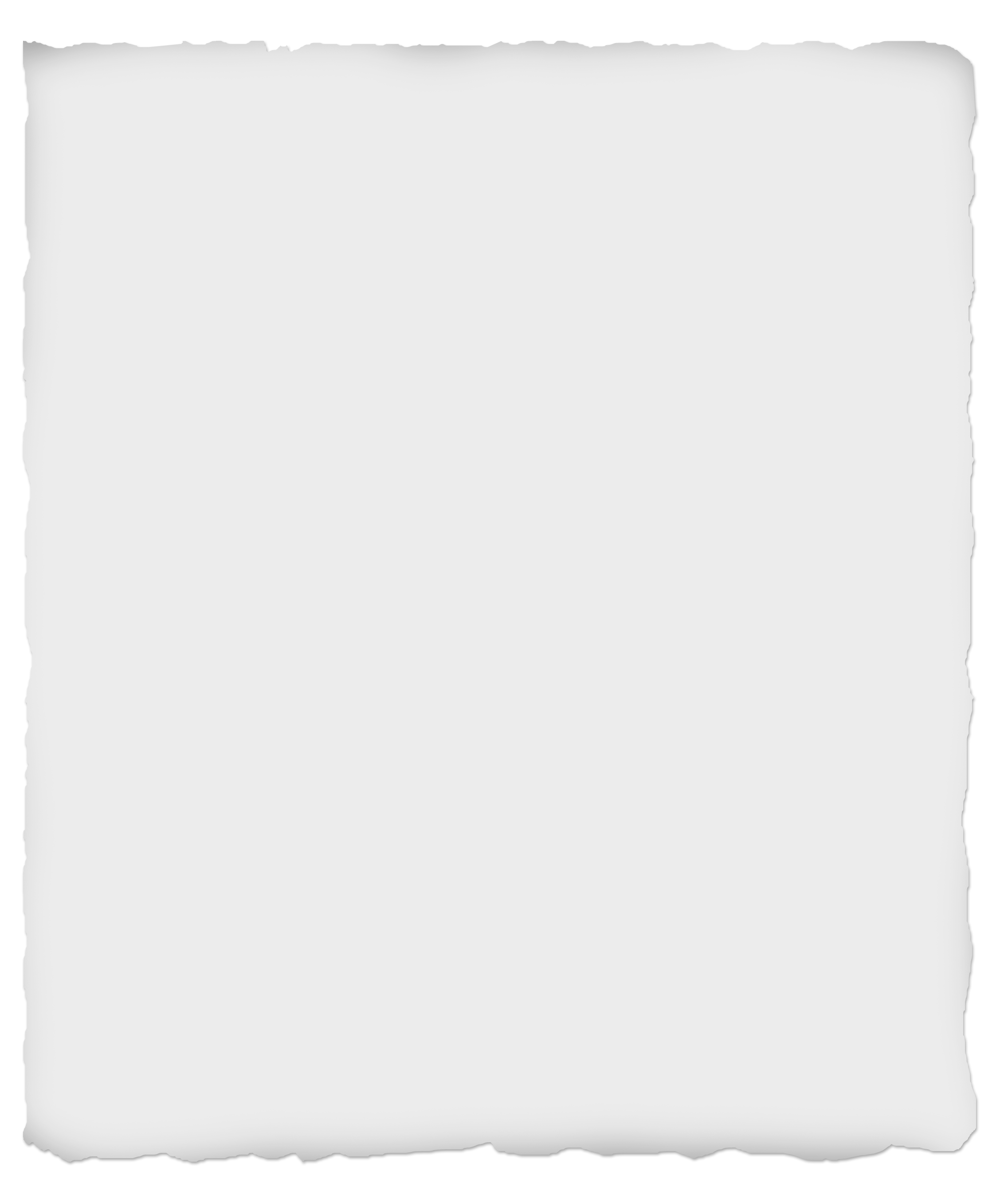 	1	I think we’ve ......... missed the bus.		A	 since	B	just	C	yet	2	I have ......... been to Poland. I hope I can go some day.		A	already 	B	yet 	C	never	3	William has been ill ......... a week now.		A	for	B	since 	C	already	4	Have you sent Luke a text about the party .........?		A	since 	B	just 	C	yet	5	Marco has ......... to London three times this year.		A	gone 	B	been 	C	went	6	Did Tom and Jeff ......... sushi last night?		A	eat 	B	ate 	C	eaten	7	I ......... at a school in Indonesia last summer.		A	have volunteered
	B	volunteered		C	volunteer	8	I’ve ......... put the holiday photos on my blog.		A	 already 	B	yet 	C	ever	9	Have you ......... Katie’s new MP3 player?		A	saw 	B	see 	C	seen	10	......... you find any cheap flights to Milan?		A	Did 	B	Do 	C	Have	11	James ......... been abroad because he’s scared of flying.		A	doesn’t 	B	hasn’t 	C	didn’t	12	Have you......... climbed up a mountain?		A	never 	B	ever 	C	yet	13	David ......... four text messages so far today.		A	has written		B	wrote		C	writes	14	Chris hasn’t travelled by boat ......... 2009.		A	already 	B	for 	C	since	15	Robbie isn’t here. He’s ......... on holiday to Venezuela.		A	was 	B	gone 	C	been